SecciÓn 1 – IdentificaciÓn del Producto y de la empresa1.1 Nombre del producto/Identificación:	 	Arasilox Proveg1.2 Uso recomendado:				Uso cosmético tópico1.3 Familia Química:				Extracto1.4 Nombre(s) Químicos(s)/INCI:	Water & Hydrolyzed Vegetable Protein PG-Propyl Silanetriol1.5 Nombre del Fabricante/proveedor:	Grupo Ravara	S de RL De CVGRA160614GZ51.6 Dirección : 					Factores Mutuos #447-C Colonia Leones							Monterrey, Nuevo León Mexico C.P. 646001.7 Teléfono (24 Hrs.)				(81)2036.85971.8 Teléfono de emergencia:			+52(81)2313.4017 (Lun-Vier 8 :00AM a 5:00 PM Central)SecciÓn 2 – IdentificaciÓn de riesgos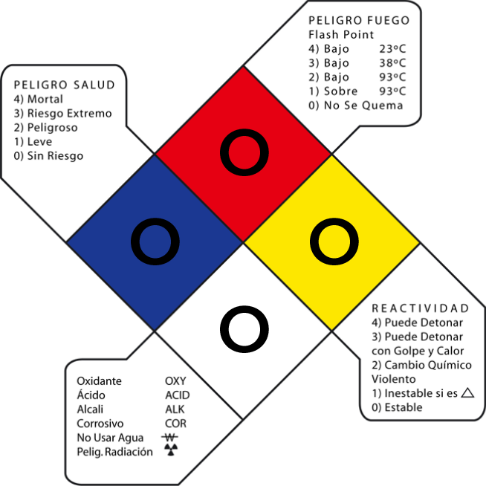 2.1 Clasificación :Peligros Ambientales :		No se conocen efectos peligrosoPeligros a la salud humana :	No es peligroso si se maneja 		apropiadamente2.2 Elementos de EtiquetadoRiesgos a la salud : 	0Flamabilidad : 	0Reactividad : 	0Riesgos Específicos	N/A2.3 Información Adicional : 		Ninguna	SecciÓn 3 – COMPOSICIÓN/INFORMCIÓN DE INGREDIENTESSecciÓn 4 – MEDIDAS DE PRIMEROS AUXILIOS4.1 Descripción de las medidas de primeros auxilios      General :		En caso de duda, o si los síntomas persisten, buscar atención médica   		inmediata      Inhalación :     		Mover a un lugar con aire fresco. Obtener atención médica para cualquier dificultad respiratoria                Contacto con la piel :	Enjuagar con abundante agua y jabón. Buscar atención médica si se presenta irritación.      Contacto con los ojos :	Enjuagar inmediatamente con abundante agua por al menos 15 minutos, y mantener los ojos bien abiertos. Consultar al médico.          Ingestión :		Tomar agua abundantemente y consultar con el médico.4.2 Efectos y Síntomas más importantes, ambos agudos y retardados :	No se conocen efectos de este tipo4.3 Indicación de cualquier atencion especial inmediata requerida :	No se requieren acciones específicasSecciÓn 5 – MEDIDAS EN CASO DE INCENDIO5.1 Riesgo de incendio y explosión :	No es considerado peligroso5.2 Medio de extinción del fuego :     Adecuado para:			Agua, químicos secos, espumas y dióxido de carbono     No adecuado para :			Ninguno conocido     Extinción del fuego :	Mover el contenedor lejos del fuego si puede hacerse sin riesgos.Evitar inhalar el humo producido por el material. Mantenerse alejado del área de humo bajo, y contra el viento.4.3 Protección para bomberos:		Botas, guantes, lentes de protección.SecciÓn 6 – MEDIDAS EN CASO DE DERRAME ACCIDENTAL6.1 Precauciones personales :		Evitar el contacto con los ojos.     Equipo de protección personal :	-Lentes protectores6.2 Precauciones ambientales :	Evitar que el material entre en sistemas de desagüe y pluviales. No permitir que el material contamine sistemas subterráneos de agua.6.3 Métodos de limpieza :	Recoger la mayor cantidad de líquido que aún esté libre para reciclaje ó procesamiento. El líquido residual puede ser absorbido en un material inerte.      Limpieza/ Descontaminación :	Enjuagar el material no-recuperable con agua abundante. SecciÓn 7 – MANEJO Y ALMACENAJE7.1 Manejo	Evitar contacto con los ojos. Lavar las manos después de utilizarse.  Mantener lejos de alimentos y bebidas.7.1.1 Medidas técnicas :		Etiquetado : Mantenerse fuera del alcance de los niños.7.1.2 Medidas :			Para uso industrial, únicamente como está indicado7.2 Almacenaje	Mantener el envase cerrado.  Almacenar en un lugar frío y seco. Este producto se debe almacenar a temperatura ambiente (23 - 25˚C). No debe ser expuesto a 	calor o frío excesivos. No congelar. El rango de temperatura óptima para la incorporación de este producto en una fórmula es de 40°C a 45°C.7.3 Productos Incompatibles:	Evitar el contacto con oxidantes fuertes.7.4 Empaquetamiento:	El producto puede ser empaquetado en empaques comerciales normales.	7.5 Material de empaquetado: 	Recomendados- Polipropileno y Polietileno de alta densidadSecciÓn 8 – CONTROL DE EXPOSICIÓN/PROTECCIÓN PERSONAL8.1 Avisos de protección :		Asegurar una ventilación adecuada8.2 Parámetros de Control		Límites de exposición ocupacional :      Francia :				No determinado      ACGIH :				No determinado      Korea : 				No determinado      UK : 				No determinado8.3 Procedimientos de vigilancia : 	No determinados8.4 Medidas de ingeniería :		No determinadas8.5 Equipo de protección personal :      Protección Respiratoria:		Ventilación local      Protección de manejo :		Guantes de protección de hule ó neopreno      Protección de ojos :			Lentes de seguridad8.6 Equipo de emergencia colectivo: 	Fuente limpiadora para ojos8.7 Protección de piel y cuerpo :		Ropa protectora adecuada8.8 Medidas de higiene :	Manejar de acuerdo con lineamientos de higiene industrial y seguridad adecuados	8.9 Medidas relacionadas con el medio ambiente :		No hay medidas en particularSecciÓn 9 – PROPIEDADES FISICAS Y QUIMICASApariencia : 			Líquido translúcido a ligeramente turbioColor:				Amarillo a ámbar claroOlor :				CaracterísticopH (Directo):			4.0 – 5.0Materia no Volátil(2hr, 1gr, 105°C) :		20.0 – 23.0%Contenido Microbiano :		< 100 CFU/g				No patógenosGravedad Específica :		No DeterminadaDensidad de vapor :		No aplicaPunto de ebullición :		100°CPunto de congelación :		No DeterminadoPunto de fusión :		No aplicaPunto de inflamación :		 >200°FPropiedades oxidativas :	No es un material oxidable de acuerdo al criterio EC.Solubilidad :En agua :			SolubleEn solventes orgánicos :	No determinadaLog P :				No determinadaSecciÓn 10 – ESTABILIDAD Y RECTIVIDAD	10.1 Estabilidad:	Estable bajo condiciones normales de uso y almacenamiento hasta un máximo de un año, después de este período volver a examinar con las especificaciones para extender la vida útil10.2 Reacciones peligrosas:	No se conoce 10.3 Situaciones a Evitar:	No se conocen reacciones peligrosas bajo uso en condiciones normales. Evitar calor extremo10.4 Materiales a evitar:	No se le conocen reacciones peligrosas con materiales comunes.10.5 Descomposición Peligrosa:	No se conoceSecciÓn 11 – INFORMACIÓN TOXICOLÓGICA11.1 Información sobre los efectos toxicológicos        Ingestión:				No Determinada        Dérmica:				No Determinada         Ocular: 				No Determinada         Inhalación:				No Determinada        Datos de toxicidad aguda:		No determinados        Sensibilización:			No es un sensibilizador primario        Toxicidad por dosis repetidas:	No se conocen efectos        Toxicidad sub-aguda a crónica:	No determinada11.2 Información toxicológica adicional: 	Este producto no está sujeto a clasificación de acuerdo al método de cálculo de los Lineamientos de Clasificación General de EU para Preparaciones, en su última versión.11.3 Efectos específicos:       Carcinogenicidad:		 	No se conocen efectos       Mutagenicidad:			No se conocen efectos       Toxicidad reproductiva:		No se conocen efectos       Neuro-toxicidad:			No se conocen efectos11.4 Para más información:	No presenta riesgos particulares bajo condiciones normales de manejo y prácticas ocupacionales de higiene.11.5 Este producto no ha sido probado para lo siguiente:       -Irritación cutánea y corrosión primaria.       -Toxicidad oral aguda       -Mutagenicidad/ genotoxicidadSecciÓn 12 – INFORMACIÓN SOBRE EFECTOS ECOLÓGICOS12.1 Ecotoxicidad        Efectos en ambientes acuáticos:	No Determinado12.2 Biodegradabilidad:	        Persistencia:			No Determinada12.3 Bioacumulación        Octanol/ coeficiente de         partición de agua: 			No Determinado12.4 Mobilidad en suelo			Insignificante12.5 Destino final del producto: 		Suelo y sedimentos.SecciÓn 13 – CONSIDERACIONES DE DISPOSICIÓN12.6 Otros efectos adversos:		No se conocen13.1 Residuos del producto        Prohibición :			No permitir que el producto se deseche en el medio ambiente        Destrucción/ deshecho :	Desechar de acuerdo con las las regulaciones federales, estatales y de control ambiental.13.2 Empaques contaminados        Descontaminación/ limpieza : 	No se requiere limpieza previa al desecho del material        Destrucción/ desecho :NOTA : Tomar todas las precauciones necesarias al deshacerse de este producto, siempre de acuerdo a              las disposiciones y regulaciones locales.	SecciÓn 14 – INFORMACIÓN DE TRANSPORTE14.1 Número UN :				Ninguno14.2 Número de embarque UN :			Ninguno14.3 Clase de peligrosidad para transporte : 	No está considerado peligroso para transportarse14.4 Transporte Terrestre (ADR) 		No tiene restricción 14.5 Transporte marítimo (IMO / IMDG) 		No tiene restricción 14.6 Transporte aéreo (ACI / IATA) 		No tiene restricción14.7 Contaminante marino:			No14.8 Información adicional de transporte:	No está regulado por Transporte USDOT en contenedor a granel14.9 Precauciones especiales para el usuario: 	No se conocenLas prescripciones regulatorias arriba mencionadas son válidas en la fecha de la publicación de esta hoja. Sin embargo, dada la continua evolución de las regulaciones en materia de transportación para materiales peligrosos, y en el evento de que la hoja de seguridad que poseas sea anterior a 12 meses, es recomendable revisar su validez con su oficina de ventas.SecciÓn 15 – INFORMACIÓN REGULATORIA15.1 Etiquetado/ Restricciones:15.1.1 Regulación EC:				           Restricciones:	Este producto no requiere ser etiquetado de acuerdo a las Directivas EC o leyes nacionales respectivas. Este producto y sus componentes no están clasificados como peligrosos de acuerdo a 67/548/EEC o 99/45/EC en su versión modificada y Regulación CLP EC1272/200815.1.2 Otras regulaciones           Reino Unido:	Manejarse de acuerdo a las leyes británicas vigentes: Guía de Higiene Ambiental para el control de sustancias de Riesgo para la Salud: EH40Límites de exposición en el área de trabajo (revisado anualmente)           Corea:				Regulación de seguridad e higiene industrial: 		No					Regulación sobre control de materiales peligrosos:	No           USA (TSCA)			Exento           Australia (AICS)			Conforme a los niveles de uso sugeridos           Japon (METI)			Contactar al proveedor si requiere información más detallada           Canada (DSL)			Contactar al proveedor si requiere información más detallada           China (IECSC)			Contactar al proveedor si requiere información más detallada           Brasil				Contactar al proveedor si requiere información más detallada           Filipinas (PICCS)			Contactar al proveedor si requiere información más detallada           Mexico (COFEPRIS)		Conforme a los niveles de uso sugeridos NOTA: La información regulatoria que se presenta arriba indica solamente las principales regulaciones disponibles, aplicadas específicamente a los productos descritos en esta hoja. Se debe poner especial atención a la posible existencia de previsiones adicionales que complementen estas regulaciones.  Favor de referirse a todas las regulaciones y previsiones aplicables, nacionales e internacionales.SecciÓn 16 – INFORMACIÓN ADICIONAL16.1 Usos Prohibidos:	Para usos específicos, industria alimentaria, preguntar al fabricante para mayor información.16.2 Última Fecha de Revisión:	03/07/201716.3 Versión:	116.4 Preparado por:	PTLa información aquí presentada se basa en nuestro conocimiento de este producto, al tiempo de la publicación y mostrada en buena fé. Se recomienda al usuario poner atención a los posibles riesgos en los que se puede incurrir al utilizar este producto para cualquier otro propósito diverso al que fué inicialmente destinado. Este documento no exenta al usuario de sus responsabilidades al tener que conocer y aplicar las regulaciones que gobiernan su actividad. Es completa responsabilidad del usuario tomar todas las precauciones requeridas a la hora de manipular el producto. El propósito de esta regulación es facilitar al usuario para que pueda cumplir con sus obligaciones respecto al uso de estos productos. No es información exhaustiva, y no exonera al usuario de sus obligaciones legales fuera de las mencionadas, respecto al uso y almacenamiento.Referencias Bibliográficas : 	Comisión de Regulación (EC) No 453/2010 of 20 May 2010				Comisión de Regulación (EC) No 1272/2008 of 16 Dec 2008Comisión de Regulación (EC) No 1907/2006 of 18 Dec 2006ComponentesNo. CASNo. EINECSPorcentajeWater7732-18-5231-791-275.50 – 86.10 %Hydrolyzed Vegetable Protein PG-Propyl SilanetriolN/AN/A13.00 – 23.00.00%Phenoxyethanol122-996204-589-70.80 – 1.20 %Potassium Sorbate590-00-1246-376-10.10 – 0.30 %